 Resource 4 – My Lens Worksheet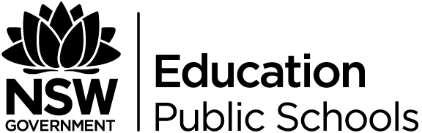 Each individual has a different lens through which they perceive the world and texts. Brainstorm the variety of factors that can influence perceptions and lenses- such as personal, social, historical, religious and cultural context.QuestionYour answer1. With which culture/s do you identify? Describe the values of this culture/s.2. What values are important to you? How have these values affected your life so far? How might these values shape your future?3. What interests or hobbies have shaped your life up to this point? How have these interests or hobbies affected your life so far? How might these interests or hobbies shape your future?4. Name three people that you admire/ look up to. Explain why you admire them.5. What are the five most important life events that have made you who you are today? E.g. The best moment, the worst, the scariest, the most proud etc.6. Name one favourite film, novel, song, poem, video game, magazine, and artwork. Are there repeated themes, ideas, or subject matter in the kinds of texts you prefer?7. What is your favourite genre? E.g. comedy, horror, action. Why?8. Identify texts, text types and genres that you dislike? Explain why you dislike them?9. Look back on your responses, are your values, biases, likes and dislikes becoming clear? Use the sentence starters to reflect on your own lens.I Value…I prefer texts that…